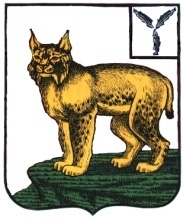 АДМИНИСТРАЦИЯТУРКОВСКОГО МУНИЦИПАЛЬНОГО РАЙОНАCАРАТОВСКОЙ ОБЛАСТИПОСТАНОВЛЕНИЕОт 17.10.2022 г.	№ 710О внесении изменений в муниципальную программу «Обеспечение безопасности жизнедеятельности населения на территории Турковского муниципального района» на 2022-2024 годыВ соответствии с Уставом Турковского муниципального района администрации Турковского муниципального района ПОСТАНОВЛЯЕТ:1. Внести в муниципальную программу «Обеспечение безопасности жизнедеятельности населения на территории Турковского муниципального района» на 2022-2024 годы, утвержденную постановлением администрации Турковского муниципального района от 08 сентября 2022 года № 649, следующие изменения:позицию «Финансовое обеспечение программы» в паспорте Программы изложить в следующей редакции:Раздел «Финансовое обеспечение реализации муниципальной программы» изложить в следующей редакции:              «Финансовое обеспечение реализации муниципальной программыОбщий объем финансового обеспечения муниципальной программы на 2022-2024 годы составляет 157,0 тыс. руб. из средств бюджета Турковского муниципального района: в том числе:  2022 год- 132,0 тыс. руб;                                                                   2023 год -15,0 тыс. руб;                                                                   2024 год-10,0 тыс. руб.»;Раздел «Перечень основных  мероприятий муниципальной программы «Обеспечение безопасности жизнедеятельности населения на территории Турковского муниципального района» на 2022 - 2024 годы изложить в новой редакции согласно приложению.2. Настоящее постановление вступает в силу со дня его подписания.Глава Турковскогомуниципального района						       А.В. НикитинПриложение к постановлению администрации муниципальногорайона от 17.10.2022 г.  № 710«Приложение к постановлениюадминистрации муниципальногорайона от 08.09.2022 г. № 649Переченьосновных мероприятий муниципальной программы «Обеспечение безопасности жизнедеятельности населения на территории Турковского муниципального района» на 2022-2024 годыФинансовое обеспечение программывсего по муниципальной программе: 157,0 тыс. руб., в т.ч.: бюджет Турковского муниципального района:2022 год – 132,0 тыс. руб;  2023 год - 15,0 тыс. руб.; 2024 год - 10,0 тыс. руб.№п/пЦель, задачи, основные мероприятияСрок выполнения(квартал,год)Срок выполнения(квартал,год)Источники финансированияОбъемы финансирования, тыс. руб.Объемы финансирования, тыс. руб.Объемы финансирования, тыс. руб.Объемы финансирования, тыс. руб.Объемы финансирования, тыс. руб.Объемы финансирования, тыс. руб.Исполнители, перечень организаций, участвующих в реализации основных мероприятийИсполнители, перечень организаций, участвующих в реализации основных мероприятий№п/пЦель, задачи, основные мероприятияСрок выполнения(квартал,год)Срок выполнения(квартал,год)Источники финансированияВсего20222023202320242024Исполнители, перечень организаций, участвующих в реализации основных мероприятийИсполнители, перечень организаций, участвующих в реализации основных мероприятийЦель: повышение безопасности населения на территории Турковского муниципального района;Цель: повышение безопасности населения на территории Турковского муниципального района;Цель: повышение безопасности населения на территории Турковского муниципального района;Цель: повышение безопасности населения на территории Турковского муниципального района;Цель: повышение безопасности населения на территории Турковского муниципального района;Цель: повышение безопасности населения на территории Турковского муниципального района;Цель: повышение безопасности населения на территории Турковского муниципального района;Цель: повышение безопасности населения на территории Турковского муниципального района;Цель: повышение безопасности населения на территории Турковского муниципального района;Цель: повышение безопасности населения на территории Турковского муниципального района;Цель: повышение безопасности населения на территории Турковского муниципального района;Цель: повышение безопасности населения на территории Турковского муниципального района;Цель: повышение безопасности населения на территории Турковского муниципального района;Задача 1: организация работы по предупреждению и ликвидации чрезвычайных ситуаций в мирное и военное время на территории Турковского муниципального района;  Задача 1: организация работы по предупреждению и ликвидации чрезвычайных ситуаций в мирное и военное время на территории Турковского муниципального района;  Задача 1: организация работы по предупреждению и ликвидации чрезвычайных ситуаций в мирное и военное время на территории Турковского муниципального района;  Задача 1: организация работы по предупреждению и ликвидации чрезвычайных ситуаций в мирное и военное время на территории Турковского муниципального района;  Задача 1: организация работы по предупреждению и ликвидации чрезвычайных ситуаций в мирное и военное время на территории Турковского муниципального района;  Задача 1: организация работы по предупреждению и ликвидации чрезвычайных ситуаций в мирное и военное время на территории Турковского муниципального района;  Задача 1: организация работы по предупреждению и ликвидации чрезвычайных ситуаций в мирное и военное время на территории Турковского муниципального района;  Задача 1: организация работы по предупреждению и ликвидации чрезвычайных ситуаций в мирное и военное время на территории Турковского муниципального района;  Задача 1: организация работы по предупреждению и ликвидации чрезвычайных ситуаций в мирное и военное время на территории Турковского муниципального района;  Задача 1: организация работы по предупреждению и ликвидации чрезвычайных ситуаций в мирное и военное время на территории Турковского муниципального района;  Задача 1: организация работы по предупреждению и ликвидации чрезвычайных ситуаций в мирное и военное время на территории Турковского муниципального района;  Задача 1: организация работы по предупреждению и ликвидации чрезвычайных ситуаций в мирное и военное время на территории Турковского муниципального района;  Задача 1: организация работы по предупреждению и ликвидации чрезвычайных ситуаций в мирное и военное время на территории Турковского муниципального района;  1.1.Обеспечение пожарной безопасности на территории Турковского муниципального района, в том числе приобретение ранцев для тушения природных пожаров, воздуходувок автономных дымовых датчиков со встроенным звуковым извещателемОбеспечение пожарной безопасности на территории Турковского муниципального района, в том числе приобретение ранцев для тушения природных пожаров, воздуходувок автономных дымовых датчиков со встроенным звуковым извещателем2022 годМБ------Администрация Турковского муниципального районаАдминистрация Турковского муниципального района1.2.Обеспечение пожарной безопасности на территории Турковского муниципального района, в том числе для тушения пожаров приобретения воздуходувкиОбеспечение пожарной безопасности на территории Турковского муниципального района, в том числе для тушения пожаров приобретения воздуходувки2023 годМБ10,0-10,010,0--Администрация Турковского муниципального районаАдминистрация Турковского муниципального района1.3.Подготовка населения в области гражданской обороны, чрезвычайным ситуациям и пожарной безопасности (охват населения с помощью изготовления и распространения памяток)Подготовка населения в области гражданской обороны, чрезвычайным ситуациям и пожарной безопасности (охват населения с помощью изготовления и распространения памяток)ежегодноМБ------Администрация Турковского муниципального районаАдминистрация Турковского муниципального района1.4.Обеспечение контроля за состоянием помещений, предназначенных для обнаружения проникновения в помещения или нарушения пожарной обстановкиОбеспечение контроля за состоянием помещений, предназначенных для обнаружения проникновения в помещения или нарушения пожарной обстановки2024 годМБ5,0---5,05,0Администрация Турковского муниципального районаАдминистрация Турковского муниципального района1.5.Организация проведения учений и тренировок с противопожарной службойОрганизация проведения учений и тренировок с противопожарной службой2022-2024 год------Администрация Турковского муниципального районаАдминистрация Турковского муниципального района1.6Корректировка действующих и разработка новых нормативно – правовых актов в области ликвидации последствий чрезвычайных ситуаций, пожарной безопасности и обеспечения безопасности на водных объектахКорректировка действующих и разработка новых нормативно – правовых актов в области ликвидации последствий чрезвычайных ситуаций, пожарной безопасности и обеспечения безопасности на водных объектахежегодно------Администрация Турковского муниципального районаАдминистрация Турковского муниципального районаЗадача 2: обеспечение безопасности  людей на водных объектахЗадача 2: обеспечение безопасности  людей на водных объектахЗадача 2: обеспечение безопасности  людей на водных объектахЗадача 2: обеспечение безопасности  людей на водных объектахЗадача 2: обеспечение безопасности  людей на водных объектахЗадача 2: обеспечение безопасности  людей на водных объектахЗадача 2: обеспечение безопасности  людей на водных объектахЗадача 2: обеспечение безопасности  людей на водных объектахЗадача 2: обеспечение безопасности  людей на водных объектахЗадача 2: обеспечение безопасности  людей на водных объектахЗадача 2: обеспечение безопасности  людей на водных объектахЗадача 2: обеспечение безопасности  людей на водных объектах2.1.Обеспечение безопасности населения на водных объектах (приобретение и установка знаков «Купание запрещено»)Обеспечение безопасности населения на водных объектах (приобретение и установка знаков «Купание запрещено»)2022-2024 годМБ105,05,05,05,0Администрация Турковского муниципального районаАдминистрация Турковского муниципального районаЗадача 3: оснащения пункта временного размещенияЗадача 3: оснащения пункта временного размещенияЗадача 3: оснащения пункта временного размещенияЗадача 3: оснащения пункта временного размещенияЗадача 3: оснащения пункта временного размещенияЗадача 3: оснащения пункта временного размещенияЗадача 3: оснащения пункта временного размещенияЗадача 3: оснащения пункта временного размещенияЗадача 3: оснащения пункта временного размещенияЗадача 3: оснащения пункта временного размещенияЗадача 3: оснащения пункта временного размещенияЗадача 3: оснащения пункта временного размещения3.1.Оборудование пункта временного размещения средствами жизнеобеспечения населения при возникновении ЧСОборудование пункта временного размещения средствами жизнеобеспечения населения при возникновении ЧС2022 годМБ132,0132,0Муниципальное учреждение культуры «Турковский районный Дом культуры» (по согласованию)Муниципальное учреждение культуры «Турковский районный Дом культуры» (по согласованию)Итого:Итого:157,0132,015,015,010,0»10,0»